Уважаемые родители,  уделите повышенное внимание безопасности несовершеннолетних водителей!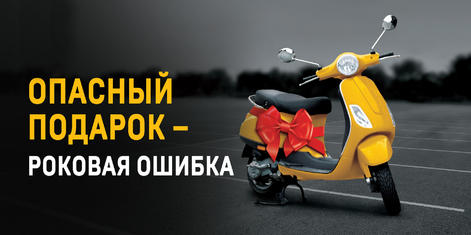 Как показывает дорожная ситуация, у несовершеннолетних появляются новые взрослые увлечения, последствия которых могут быть самыми трагичными. Скутеры и мопеды в последнее время стали очень популярны, и их количество на дорогах увеличивается с каждым годом. Статистика аварийности с участием несовершеннолетних водителей механических транспортных средств свидетельствует, что несовершеннолетние продолжают нарушать Правила дорожного движения, когда садятся за руль мопеда или скутера.Садясь за руль мопеда или скутера, юные участники дорожного движения не задумываются о своей безопасности. Не думают о ней и их родители, которые не принимают во внимание возраст детей и необходимость наличия водительского удостоверения, а также навыков управления транспортным средством. Использование шлемов при езде на мопедах родители тоже упускают из виду. Но стоит помнить, что, попав даже в незначительное ДТП, ребенок может получить серьезные травмы, а то и вовсе поплатиться жизнью.Взрослых участники дорожного движения должна обращать внимание, контролировать и пресекать попытки несовершеннолетнего сесть за руль. Именно в дни летних каникул необходимо особенно пристально следить за детьми, исключить возможность их доступа к ключам от автомобилей и мотоциклов, запретить управление скутерами без соответствующего на то права и навыков вождения. Важно объяснить ребенку, к чему могут привести игры с автомобилем.За управление несовершеннолетним водителем (по достижении им возраста 16 лет) мопедом, скутером, мотоциклом, автомобилем, не имея права управления, предусмотрена административная ответственность в виде административного штрафа в размере от 5 до 15 тысяч рублей, в соответствии с ч. 1 ст. 12.7 КоАП РФ, при этом транспортное средство задерживается и помещается на специализированную стоянку.Если же несовершеннолетний младше 16 лет, то ответственность за него несут законные представители (родители, опекуны), которые могут быть привлечены к административной ответственности по ст. 5.35 КоАП РФ, при этом транспортное средство в этом случае также задерживается и помещается на специализированную стоянку, а к самому несовершеннолетнему принимаются меры в соответствии с законодательством об основах системы профилактики безнадзорности и правонарушений несовершеннолетних.Несмотря на то, что Федеральным законом «О безопасности дорожного движения» установлено, что мопедом разрешено управлять лицам, достигшим 16-летнего возраста, пройдя курс обучения в соответствующей образовательной организации и получив в ГИБДД водительское удостоверение категории «М», взрослые нередко пренебрегают этими правилами и совершают необдуманную покупку. Многие родители, бабушки, дедушки легко принимают решение купить скутер ребенку за хорошую учебу, в подарок на день рождения, но последствия от такого подарка могут быть самыми печальными. Получается, что взрослые сами становятся пособниками создания опасных ситуаций для родного ребенка.Если же все правила соблюдены, и несовершеннолетний стал обладателем скутера или мопеда, не стоит забывать постоянно напоминать ему о правилах езды на двухколесном транспорте: необходимо использовать шлем и защитную экипировку; передвижение допустимо с включенным светом фар в любое время суток; движение скутеров по проезжей части разрешено только в один ряд по правому краю проезжей части; правила управления скутером разрешают также и движение по полосе для велосипедистов, а также по обочине, если это не создает помех пешеходам. Запрещается превышать предельно допустимую скорость, поворачивать налево и разворачиваться на дорогах с трамвайным движением и на дорогах, имеющих более одной полосы для движения в данном направлении.Водители велосипедов, в свою очередь, должны помнить, что согласно разделу 24 ПДД РФ «Дополнительные требования к движению велосипедистов и водителей мопедов», движение велосипедистов в возрасте старше 14 лет может осуществляться по правому краю проезжей части, обочине и тротуару. Детям в возрасте до 14 лет Правила дорожного движения выезд на дорогу запрещают. Велосипедистам и водителям мопедов запрещается пересекать дорогу по пешеходным переходам. Если велосипедист движется по проезжей части, то он также как и водители автомобилей либо мототранспорта обязан соблюдать требования сигналов светофора и знаков приоритета.Одним из ключевых условий для снижения количества ДТП с участием детей-водителей является формирование в обществе дорожной культуры, поддержка широкой общественности в предупреждении подобных правонарушений.Взрослым участникам дорожного движения необходимо уделять особое внимание детской дорожной безопасности. Следует помнить, что строгое соблюдение Правил дорожного движения и мер предосторожности поможет сохранить жизнь вам и вашим детям!